V zvezek napiši nov naslov:KAJ GLEDE VERSKIH SKUPNOSTI DOLOČA USTAVA REPUBLIKE SLOVENIJE?Pozorno si najprej  oglej sliko in razmisli, kaj sporoča.Nato natančno preberi besedilo v oranžnem okvirčku in odgovori na vprašanje. Odgovarjaj tako, da vprašanje (samo vprašanje!) prepišeš v zvezek in pod njega zapišeš odgovor.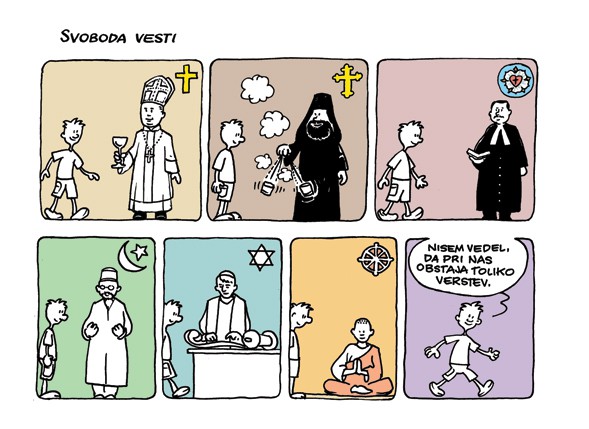 Ustava Republike Slovenije (41. člen – svoboda vesti):Izpovedovanje vere in drugih opredelitev v zasebnem in javnem življenju je svobodno.Nihče se ni dolžan opredeliti glede svojega verskega ali drugega prepričanja.Starši imajo pravico, da v skladu s svojim prepričanjem zagotavljajo svojim otrokom versko in moralno vzgojo. Usmerjanje otrok glede verske in moralne vzgoje mora biti v skladu z otrokovo starostjo in zrelostjo ter z njegovo svobodo vesti, verske in druge opredelitve ali prepričanja.Vprašanje številka 1:1. Kakšno je izpovedovanje vere in drugih opredelitev v Republiki Sloveniji?V Republiki Sloveniji je izpovedovanje vere svobodno. Vsak si lahko izbere svojo vero ali pa ne veruje. Nikomur ni dolžan razlagati o svojem verskem prepričanju. Vse vere so enakopravne. Ponovno  natančno preberi besedilo v oranžnem okvirčku in odgovori na vprašanje.Vprašanje številka 2:Kaj pomeni, da so država in verske skupnosti ločene? Pojasni in navedi primer.To pomeni, da se država ne sme vmešavati v verske zadeve. Vsak si izbere vero po svoje. Ravno tako se vera in verski voditelji ne smejo vmešavati v državne zadeve.Učenci  na naši šoli pripadajo različnim veram in lahko v skladu s svojo vero opravljajo svoje verske obrede. Država se v to ne sme posegati ali pa npr. te obrede preprečevati, kot se je to dogajalo v zgodovino, ko je država dovolila samo eno vero. Vsako sovraštvo do drugih ver je prepovedano. Ustava Republike Slovenije (7. člen):Država in verske skupnosti so ločene.Verske skupnosti so enakopravne; njihovo delovanje je svobodno.Ustava Republike Slovenije (63. člen – prepoved spodbujanja k neenakopravnosti in nestrpnosti ter prepoved spodbujanja k nasilju in vojni)Protiustavno je vsakršno spodbujanje k narodni, rasni, verski ali drugi neenakopravnosti ter razpihovanje narodnega, rasnega, verskega ali drugega sovraštva in nestrpnosti.Protiustavno je vsakršno spodbujanje k nasilju in vojni.Odpri učbenik na strani 81, 82 in  preberi besedilo. Nato pa preberi še besedilo  na strani 83 in odgovori še na:Vprašanje številka 3:3. Koliko verskih skupnosti je leta 2017 delovalo v Sloveniji?V Sloveniji je delovalo 50 verskih skupnosti. Navedi štiri najbolj razširjene verske skupnosti v Sloveniji?Najbolj razširjene so bile: katoliška, pravoslavna, islamska in protestantska.Katere tri pripadajo krščanski veri?Katoliška, pravoslavna in protestantska. Na te tri velike skupine cerkva  se je med drugim razdelilo krščanstvo. Oglej si graf v učbeniku na str. 71.Tisti, ki vas ta tema bolj zanima pa si preberite v učbeniku še besedilo na strani 84 in 85. 